Практический тур «Алгоритмы и исполнители»Максимальное количество баллов – 20Начертите изображение. Напишите процедуру с параметром (параметрами) для исполнителя. Получите дополнительно 5 баллов, сделав эту процедуру рекурсивной. 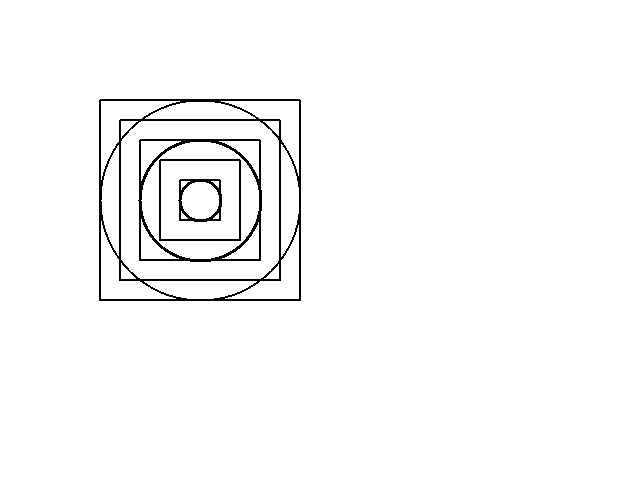 15 баллов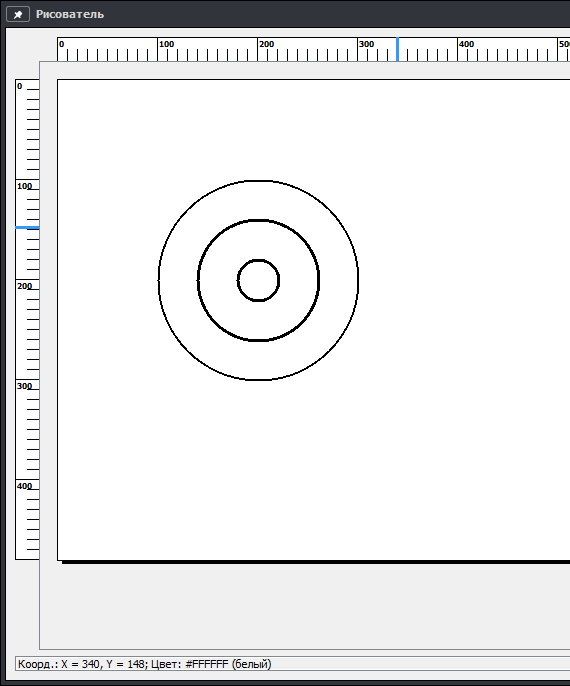 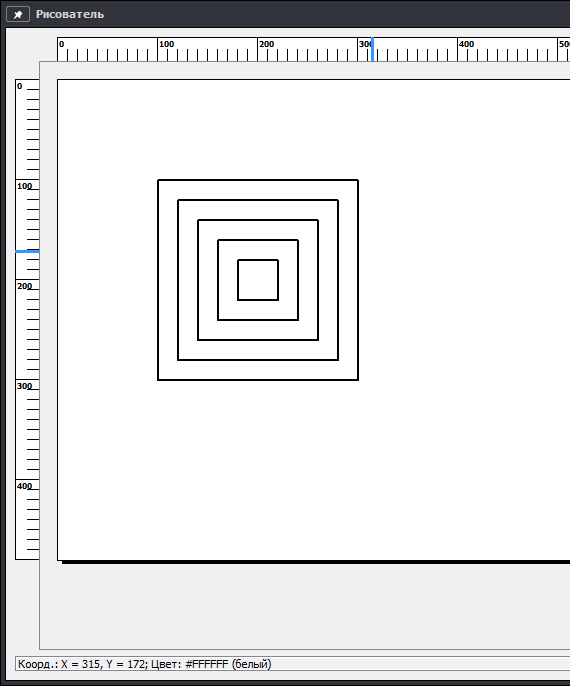 5 баллов                                                                  5 балловБаллы за даются за ОДНО выполненное задание. 